MandagTirsdagOnsdagTorsdagFredagUke91.Måne- og stjerneklubbGod helg!  Uke104.Måne- og stjerneklubb5.Turdag6.Lekegrupper7.Lekegrupper med Vågen8.Måne- og stjerneklubb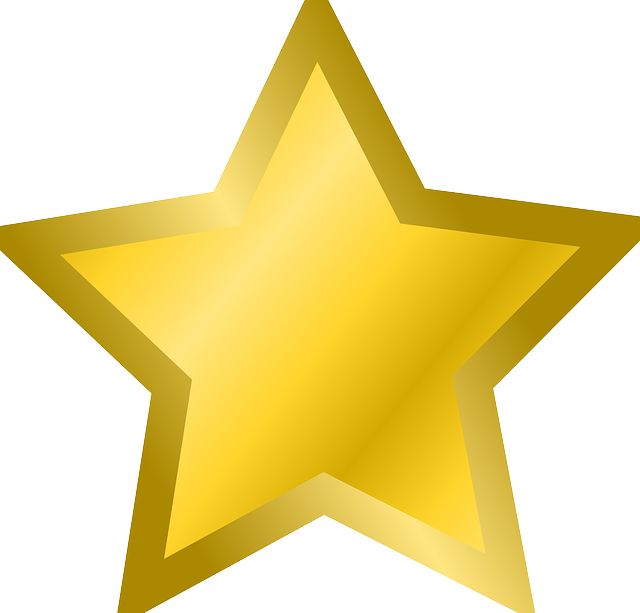 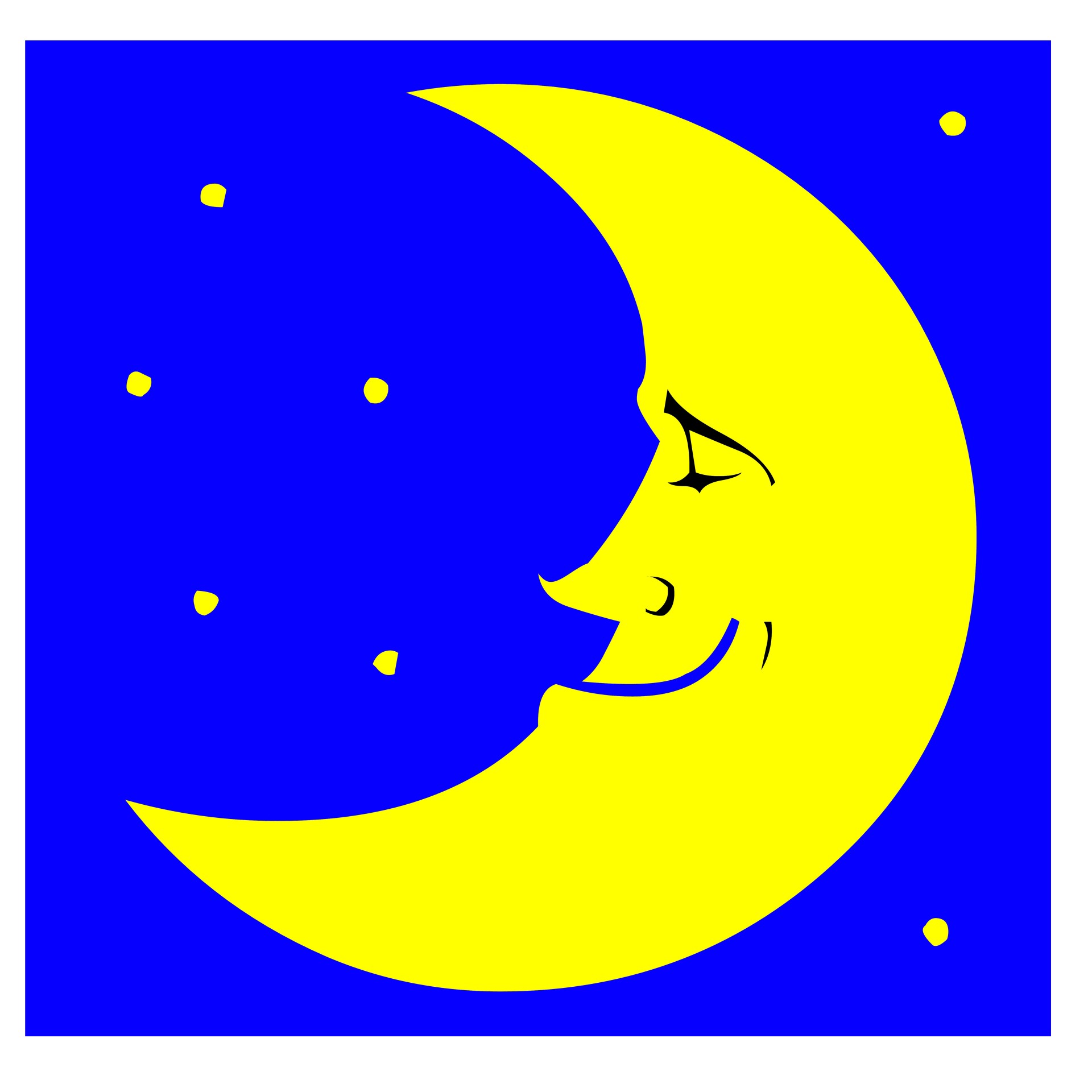 God helg!Uke1111.Måne- og stjerneklubb12.BarnehagedagenTurdag13.Lekegrupper14.Lekegrupper med Vågen15.Måne- og stjerneklubbGod helg!Uke1218.Måne- og stjerneklubb19.TurdagPåskefrukt kl.15 - 16 20.Lekegrupper21.Lekegrupper med VågenKirkebesøk kl.1322.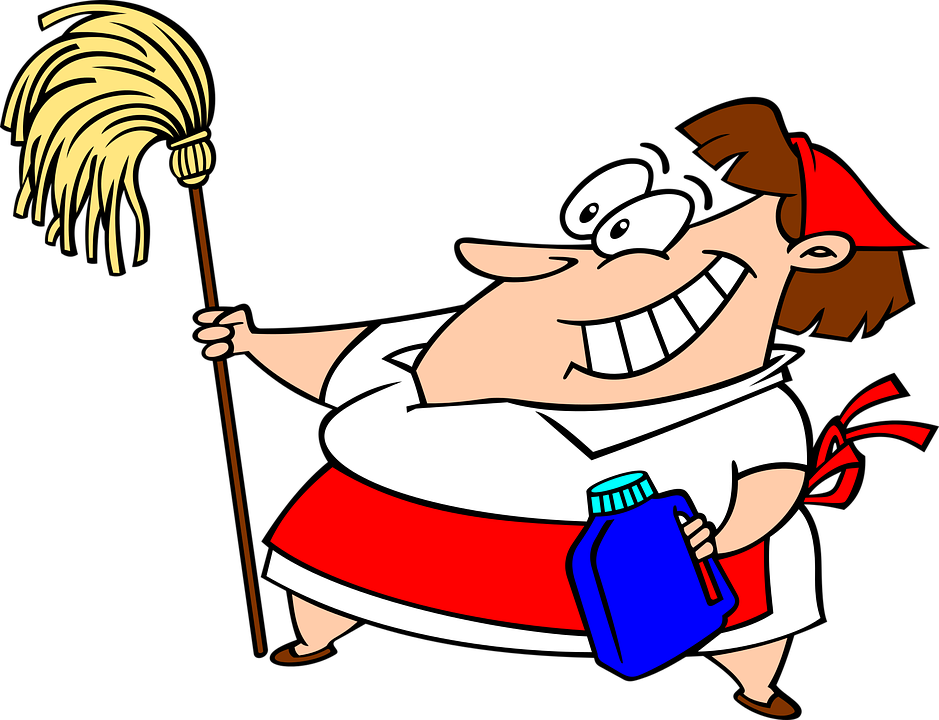 MiljødagGod helg!Uke 1325.Måne- og stjerneklubb26.Turdag27.Husk at barnehagen stenger kl.12.0028.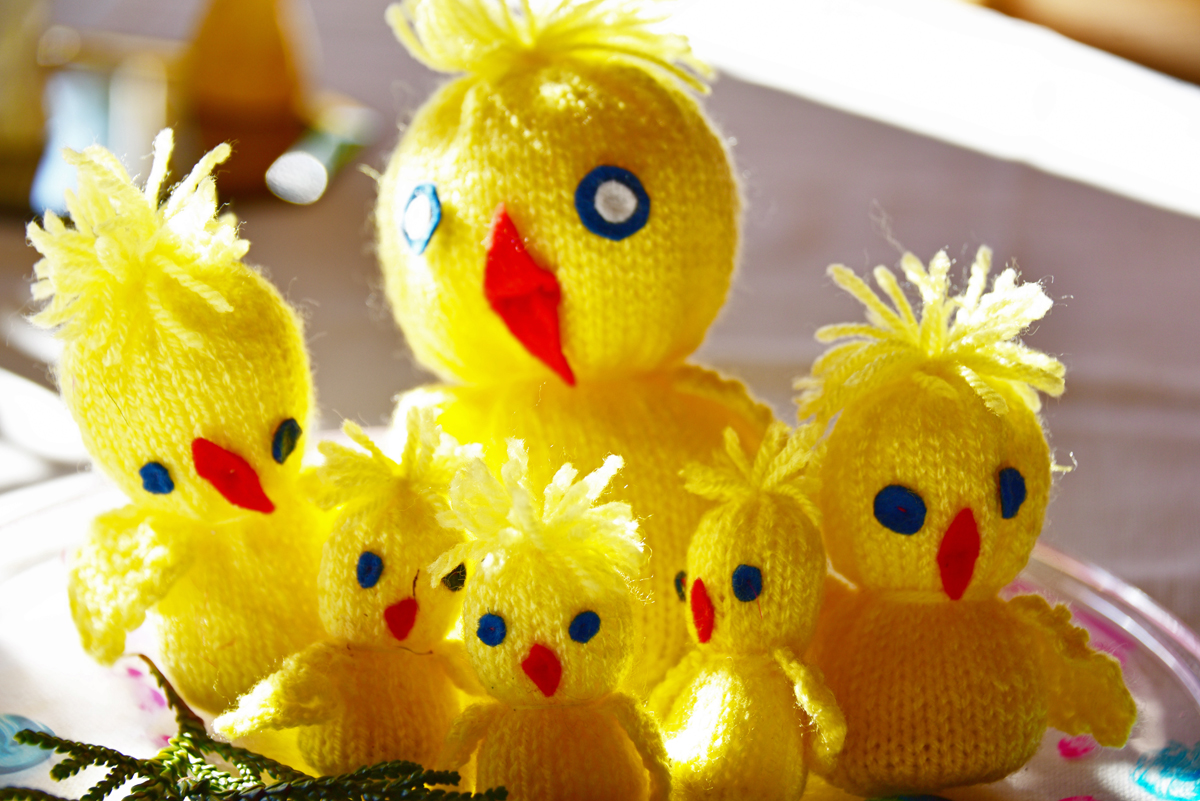 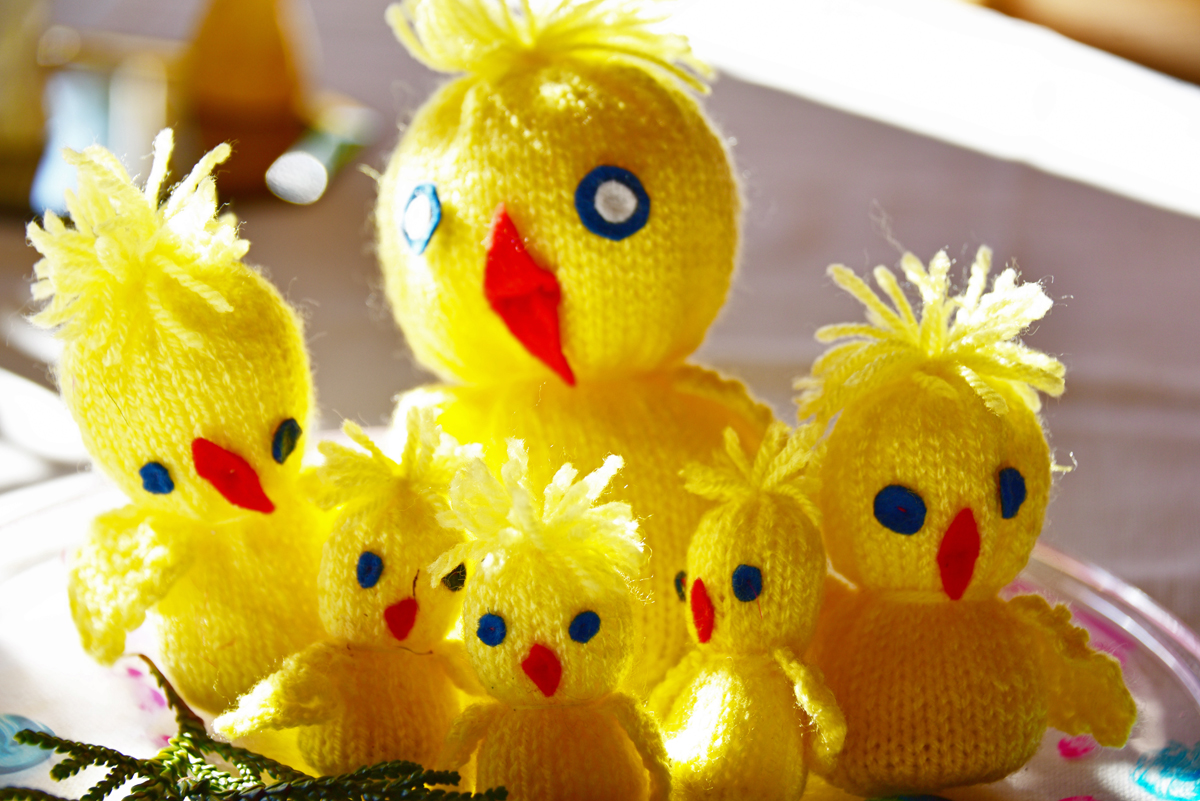 SkjærtorsdagBarnehagen er stengt29.LangfredagBarnehagen er stengt